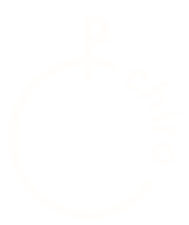 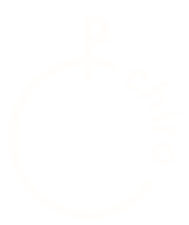 Als je’t mij vraagt: CHIROINDIVIDUELE MEDISCHE STEEKKAARTMet deze Individuele Medische Steekkaart geven ouders alle noodzakelijke inlichtingen over hun kind aan de Chiroleiding.  De leidingsploeg zal deze informatie vertrouwelijk behandelen.LET OP!Geef altijd de volgende zaken mee op bivak/weekend: Kids-ID of paspoort Twee kleefbriefjes van het ziekenfonds Die heb je nodig bij de apotheker of een ziekenhuisonderzoek.IDENTITEITSGEGEVENS VAN HET KINDNaam: Voornamen: Geboortedatum: Straat en nummer: Postcode en gemeente:  Telefoonnummer: 	Gsm-nummer:Ouders/voogd: E-mail ouders: Wie contacteren wanneer ouders niet te bereiken zijn? Naam:Telefoonnummer: ANDERE INLICHTINGENOndergetekende verklaart dat de ingevulde gegevens volledig en correct zijn. Door deze medische fiche in te vullen (en te onderteken) erken je als ouder/voogd ook jouw verantwoordelijkheid om ervoor te zorgen dat COVID-19 geen kansen meer krijgt deze zomer. Je respecteert de deelnamevoorwaarden, de afspraken rond bubbels en het niet mixen van bubbels, de afspraken wanneer een kind ziek wordt tijdens het aanbod,…Voornaam en naam Ouder:Datum:  MEDISCHE GEGEVENSNaam en telefoonnummer huisarts:  Vroegere ziekten of heelkundige ingrepen: Werd uw kind gevaccineerd tegen tetanus?                  Datum:Uw kind lijdt aan: astma 	slaapwandelen  allergie voor bepaalde stoffen  bedwateren suikerziekteepilepsie allergie voor bepaalde voedingsmiddelen        allergie voor bepaalde geneesmiddelen        Hooikoorts          huidaandoening             reuma	Behoort uw kind tot een risicogroep? Je kan info vinden over wie tot de risicogroepen behoort via deze site:      https://ambrassade.be/nl/jeugdwerkzomer/zomerplannen/bijlagen-zomerplannen         Ja         Neen Is er sprake van een chronische aandoening?         Ja, ………………………………………        Neen Indien JA, is er toestemming van de arts en/of ouder om deel te nemen aan het kamp?       Ja                                     Neen*Leiding mag - behalve EHBO - niet op eigen initiatief medische handelingen uitvoeren. Zonder toestemming van de ouders mogen ze zelfs geen lichte pijnstillende of koortswerende medicatie toedienen, zoals Perdolan, Dafalgan of aspirines. Hieronder kunt u hen die toestemming geven, zodat ze voor dergelijke zorgen niet naar een arts moeten.Wij geven toestemming aan de leiding om bij hoogdringendheid aan onze zoon of dochter een dosis via de apotheek vrij verkrijgbare pijnstillende en koortswerende medicatie toe te dienen: *  Ja           NeenToestemming tot online zetten van foto’s op website  Ja           Neen Wat moet de leiding zeker weten over de bovenstaande aandoeningen?  Wat moet er gebeuren in noodsituaties? Moet uw kind tijdens het verblijf geneesmiddelen innemen?  Nee          Zo ja: welke, hoe dikwijls en hoeveel? Is uw kind vlug moe?       Ja                  NeeKan uw kind deelnemen aan sport en spel afgestemd op zijn/haar leeftijd?      Ja               NeeKan uw kind zwemmen?       Ja               Nee